Komarov OleksiyExperience:Position applied for: Chief OfficerAdditional position applied for: MasterDate of birth: 01.04.1960 (age: 57)Citizenship: UkraineResidence permit in Ukraine: NoCountry of residence: UkraineCity of residence: MariupolContact Tel. No: +38 (050) 906-65-06 / +38 (062) 934-60-36E-Mail: alvenkom@gmail.comSkype: Alex Komarov (alvenkom)U.S. visa: Yes. Expiration date 07.05.2018E.U. visa: NoUkrainian biometric international passport: Not specifiedDate available from: 17.09.2017English knowledge: ExcellentMinimum salary: 6500 $ per month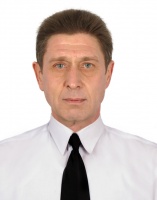 PositionFrom / ToVessel nameVessel typeDWTMEBHPFlagShipownerCrewingChief Officer01.08.2015-29.02.2016DERIBASBulk Carrier28665-PANAMAEPSILONChief Officer24.06.2014-09.12.2014ARDAVANBulk Carrier62000-IRANiran shipping lines&mdash;Chief Officer09.06.2013-09.09.2013ZEALND JULIANAGeneral Cargo12000-DUTCHQ-SHIPPINGNIKY SHIPPINGChief Officer09.10.2012-20.01.2013VANQUISHContainer Ship4200-DUTCHHOLWERDA SHIPPINGATLASSERVISEGROUPChief Officer30.11.2011-12.01.2012ABIS ANTWERPEN5400-DUTCHABIS SHIPPING COSea ContractorsChief Officer06.08.2011-26.09.2011AMBASSADEURUniversal Ship7900-DUTCHSO ter StegeSea ContractorsChief Officer20.11.2010-22.03.2011AMELANDUniversal Ship7800-DUTCHAMELAND SHIPPING BVEUROSAILORChief Officer13.08.2010-23.10.2010REKEFJORD STONEUniversal Ship5200-MALTAAMASUS SHIPPING BVAMASUS SHIPPING BVChief Officer03.03.2010-08.06.2010RHODANUSUniversal Ship2100-DUTCHAMASUS SHIPPING BVAMASUS SHIPPING BVChief Officer23.10.2009-23.01.2010EEMS CARRIERUniversal Ship2200-DUTCHAMASUS SHIPPING BVAMASUS SHIPPING BVChief Officer16.06.2009-19.09.2009NOVAUniversal Ship2100-DUTCHWIJNNE& BAREND`SChief Officer16.06.2008-17.11.2008ANNA-MARIA SIBUMUniversal Ship4500-A&BR.B.SIBUM	R.B.SIBUMMARLOW  NAVIGATIONChief Officer01.12.2007-11.04.2008ELECTRONContainer Ship5000-DUTCHJR SHIPPING BVMARLOW  NAVIGATION